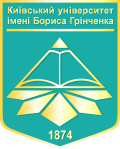 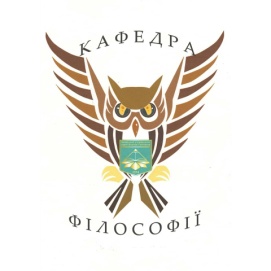 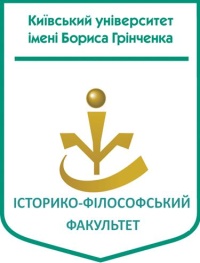 MINISTRY OF EDUCATION AND SCIENCE OF UKRAINEBorys Grinchenko Kyiv UniversityFaculty of History and PhilosophyDepartment of Philosophywith the participation of the Institute of Philosophy named after G.S. Skovoroda 
of the National Academy of Sciences of UkraineINFORMATIONDear students, graduate students, teachers!We invite you to participatein the Scientific Conference“Kyiv Philosophy Studies-2022”which will be held May 20, 2022The Department of Philosophy of the Faculty of History and Philosophy, the Borys Grinchenko Kyiv University, invites all interested in philosophical issues to participate in the work of the “Kyiv Philosophy Studies 2022”.The purpose of the conference is the familiarization of the philosophical community with the results of researches in fields of philosophy of city, history of philosophy, social philosophy, philosophy of history, philosophy of culture, ethics, aesthetics, religious studies, philosophy of education, political philosophy. The conference is a platform for research approbation of young scientists, graduate students, postgraduate students, PhD students etc.SECTIONS OF THE CONFERENCEPhilosophy of the city. Kyiv Studies.Historical and philosophical classics: receptions and interpretations.Analytics of social processes.Actual problems of ethics, aesthetics and philosophy of culture.Analytics of religious processes.Philosophy of education and modern educational discourse.Analytics of politic processes.Working languages of the conference are Ukrainian, English.The texts of the reports of the conference participants will be published in aseparate collection.REQUIREMENTS FOR MATERIALS1. Text volume – 2-5 pages.Materials must have a logical structure (statement of problem, purpose, presentation of the main material, conclusions).2. Title – capital letters, bold, centered alignment. Initials and surnames of authors, position / status – on the next line after the title of the article: italics, right alignment.The name of the organization – on the next line: italics, lowercase, right alignment.THE WORLDVIEW VALUE OF THE ANTHROPIC PRINCIPLEG. V. Shovkoplyas, master’s degree,Borys Grinchenko Kyiv University 3. Text – one interval after the name of the organization: equalization in width, paragraph indent 1.0.Materials in Microsoft Word Editor for Windows (up to 2010 version). Font format: 14-point size; type – Times New Roman. Line spacing – one and a half. Fields: left, right, top, bottom – 20 mm.4. References – through the interval after the text: the word References in the center and then the list of literature, alignment justified.Line spacing single. References to the literature in the text are, for example: [3] or [5, p.44]. The list is numbered and compiled according to DSTU 7152:2010 rules. Pages are not numbered.The author is responsible for the accuracy of the information contained in the submitted materials, as well as for grammatical and stylistic design.To participate in the conference, by May 1, 2020, you need to submit an application (see form) and materials in electronic form (in .doc format) at: kf.iff@kubg.edu.ua. The name of the file with the materials is the first author’s surname, e.g. “Shovkoplyas”; application filename e.g. – “Shovkoplyas application”.The Organizing Committee reserves the right to reject materials, which do not meet the above requirements, the topics of the conference and do not contain scientific novelty.With consent and the will of the authors of the article, the participants of the conference may publish their articles in the scientific journal “Skhid”, which is included in the List of scientific professional editions of Ukraine, in which the results of dissertation papers can be published for obtaining degrees in philosophical and historical sciences. Participation in the conference is free of charge.NOTE. Costs related to staying at a conference (travel fare, accommodation etc.) are paid by the participants at their own expense or at the expense of the sending side.CONTACTSAddress: 04212, Kyiv, Marshala Tymoshenka street, 13-B, Department of Philosophy, Faculty of History and Philosophy, Borys Grinchenko Kyiv University, c.416.For more information, please contact:Phone: +38 (066) 299-56-16 - Roman Dodonov;E-mail: r.dodonov@kubg.edu.ua.We invite all interested persons to participate in the work of the studies!!!Application for participationin “Kyiv Philosophy Studies-2022” Name, Surname (full) Scientific Degree Academic Status Place of Work / Study (full name of university, organization, institution) Thematic area of the conference (Section)Title of published materials Planned forms of participation (underline as appropriate)Attending conference with publicationPlanned forms of participation (underline as appropriate)Participation in absentia with publicationPlanned forms of participation (underline as appropriate)Attending conference without publication Need for the official invitation Yes (to the conference participant,to the supervisor,to the head of the structural unit) / NoПотреба у сертифікатіYes / NoContact Number E-mail 